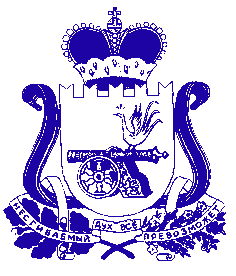 АДМИНИСТРАЦИЯ  БОГДАНОВСКОГО СЕЛЬСКОГО ПОСЕЛЕНИЯ ХОЛМ – ЖИРКОВСКОГО  РАЙОНА СМОЛЕНСКОЙ ОБЛАСТИ П О С Т А Н О В Л Е Н И Еот  25.05.2023                                  № 37       В соответствии  с постановлением Администрации Богдановского сельского поселения Холм-Жирковского района Смоленской области  от 19.03.2021  № 21 «Об утверждении Порядка принятия решения о разработке муниципальных  программ, их формирования и реализации», Администрация Богдановского сельского поселения Холм-Жирковского района Смоленской области    п о с т а н о в л я е т:          1. Утвердить  муниципальную программу «Энергосбережение и               повышение энергетической эффективности на территории Богдановского сельского поселения Холм-Жирковского района Смоленской области» на 2023-2025 годы.        2.   Контроль за исполнением настоящего постановления возлагаю на себя.         3.  Настоящее постановление вступает в силу после дня его подписания и распространяет свое действие  на правоотношения возникшие с 01.01.2023 года.Глава муниципального образованияБогдановского сельского поселенияХолм-Жирковского районаСмоленской области                                                                   В.М. Персидский                                                  Основные положенияП А С П О Р Тмуниципальной  программы«Энергосбережение и повышение энергетической эффективности на территории Богдановского сельского поселения Холм-Жирковского района Смоленской области» на 2023-2025 годы 2. Показатели муниципальной программы Структура муниципальной программы__________* Указывается наименование показателя  муниципальной программы, на достижение которого направлена задача.Раздел. Финансовое обеспечение  муниципальной программыРаздел.  Стратегические приоритеты в сфере реализации муниципальной программыЭнергосбережение является одной из самых серьезных задач, стоящих перед сельским поселением. От результатов решения этой проблемы зависит место сельского поселения в районе, конкурентоспособность предприятий и организаций сельского поселения, уровень жизни граждан в сельском поселении. В ситуации, когда энергоресурсы становятся рыночным фактором и формируют значительную часть затрат муниципального образования, возникает необходимость в энергосбережении и повышении энергетической эффективности зданий, находящихся в муниципальной собственности, пользователями которых являются муниципальные учреждения, и как следствие, в выработке алгоритма эффективных действий по проведению политики по энергосбережению и повышению энергетической эффективности.        Цель Программы – повышение энергетической эффективности потребления ресурсов и экономии бюджетных средств в Богдановском сельском поселении Холм-Жирковского района Смоленской области.Основные задачи:снижение удельных величин потребления топливно-энергетических ресурсов и воды в бюджетных учреждениях муниципального образования без снижения уровня комфортности потребителей;снижение платежей потребителей топливно-энергетических ресурсов и воды за счет повышения эффективности использования ресурсов;снижение финансовой нагрузки на бюджет муниципального образования за счет сокращения платежей за топливно-энергетические ресурсы, воду.В общем виде цель Программы для сельского поселения может быть сформулирована так: «обеспечение энергетических потребностей сельского поселения при целесообразно минимальном потреблении энергоресурсов из внешней среды».Для достижения поставленной цели необходимо решить следующие задачи:снизить финансовую нагрузку на расходную часть бюджета, направляемую на энергетические затраты в коммунальном хозяйстве и бюджетной сфере;сократить долю бюджетных расходов, направляемых в качестве дотаций за потребление энергетических ресурсов;создать экономические, технические и организационные условия для проведения политики энергосбережения в районе.       Данная муниципальная программа являются инструментом реализации региональной программы энергосбережения, а также определяет основные направления по энергосбережению и повышению энергетической эффективности в сельском поселении. В результате осуществления основных мероприятий настоящей Программы планируется достичь экономии потребления топливно-энергетических ресурсов и воды на объектах бюджетной сферы в объеме не менее 2 % от существующего уровня потребления ежегодно. Приложение № 4к Порядку принятия решения о разработке муниципальных программ, их формирования и реализации   Форма ПАСПОРТАкомплексов процессных мероприятийПАСПОРТкомплекса процессных мероприятий«Энергосбережение и повышение энергетической эффективности(наименование комплекса процессных мероприятий)Общие положенияПриложение № 5к Порядку принятия решения о разработке муниципальных программ, их формирования и реализации  Форма ОЦЕНКАприменения мер государственного регулирования в части налоговых льгот, освобождений и иных преференций по налогам и сборам в сфере реализации  муниципальной программы«Энергосбережение и повышение энергетической эффективности на территории Богдановского сельского поселения Холм-Жирковского района Смоленской области» (наименование   муниципальной программы)Приложение № 6к Порядку принятия решения о разработке муниципальных программ, их формирования и реализации   ФормаСВЕДЕНИЯо финансировании структурных элементов   муниципальной программы (наименование  муниципальной программы)Об утверждении муниципальной программы «Энергосбережение и               повышение энергетической эффективности на территории Богдановского сельского поселения Холм-Жирковского района Смоленской области» на 2023-2025 годыОтветственный исполнитель 
 муниципальной программыАдминистрации Богдановского сельского поселения Холм-Жирковского района Смоленской областиПериод реализации2023-2025 годыЦели муниципальной программы Повышение энергетической эффективности потребления ресурсов и экономии бюджетных средств в Богдановском сельском поселении Холм-Жирковского района Смоленской областиНаправления (подпрограммы)отсутствуютРегиональные проекты, реализуемые в рамках муниципальной программыотсутствуютОбъемы финансового обеспечения за весь период реализацииОбщий объем финансирования составляет – 1780,0 тыс. рублей, в том числе по годам:2023 год – 263,55 тыс. рублей - средства бюджета муниципального образования «Холм-Жирковский район» Смоленской области;2024 год –0 тыс. рублей;2025 год – 0 тыс. рублей.Наименование показателя, единица измеренияБазовое значение показателя(в году, предшествующем очередному финансовому году)Планируемое значение показателя Планируемое значение показателя Планируемое значение показателя Наименование показателя, единица измеренияБазовое значение показателя(в году, предшествующем очередному финансовому году)очередной финансовый год1-й год планового периода2-й год планового периода12022202320242025Экономия электрической энергии не менее 2 % ежегодно263,55263,55258,279253,113Экономия тепловой энергии не менее 2 % ежегодно----Экономия воды не менее 2 % ежегодно----Экономия природного газа не менее 2 % ежегодно----№
п/пЗадача структурного элементаКраткое описание ожидаемых эффектов от реализации задачи структурного элементаСвязь с показателями*12341. Региональный проект «Наименование»-отсутствует1. Региональный проект «Наименование»-отсутствует1. Региональный проект «Наименование»-отсутствует1. Региональный проект «Наименование»-отсутствуетРуководитель регионального проекта (должность, фамилия, имя, отчество руководителя регионального проекта) / срок реализации (год начала  год окончания)Руководитель регионального проекта (должность, фамилия, имя, отчество руководителя регионального проекта) / срок реализации (год начала  год окончания)Руководитель регионального проекта (должность, фамилия, имя, отчество руководителя регионального проекта) / срок реализации (год начала  год окончания)1.1.Задача 11.2.Задача N2. Ведомственный проект «Наименование»-отсутствует2. Ведомственный проект «Наименование»-отсутствует2. Ведомственный проект «Наименование»-отсутствует2. Ведомственный проект «Наименование»-отсутствуетРуководитель ведомственного проекта (должность, фамилия, имя, отчество руководителя ведомственного проекта) /срок реализации (год начала  год окончания)Руководитель ведомственного проекта (должность, фамилия, имя, отчество руководителя ведомственного проекта) /срок реализации (год начала  год окончания)Руководитель ведомственного проекта (должность, фамилия, имя, отчество руководителя ведомственного проекта) /срок реализации (год начала  год окончания)2.1.Задача 12.2.Задача N3. Комплекс процессных мероприятий «Энергосбережение и повышение энергетической эффективности»3. Комплекс процессных мероприятий «Энергосбережение и повышение энергетической эффективности»3. Комплекс процессных мероприятий «Энергосбережение и повышение энергетической эффективности»3. Комплекс процессных мероприятий «Энергосбережение и повышение энергетической эффективности»Ответственный за выполнение комплекса процессных мероприятий(должность, фамилия, имя, отчество руководителя органа местного самоуправления) В.М. Персидский - Глава муниципального образования Богдановского сельского поселения Холм-Жирковского района Смоленской областиОтветственный за выполнение комплекса процессных мероприятий(должность, фамилия, имя, отчество руководителя органа местного самоуправления) В.М. Персидский - Глава муниципального образования Богдановского сельского поселения Холм-Жирковского района Смоленской областиОтветственный за выполнение комплекса процессных мероприятий(должность, фамилия, имя, отчество руководителя органа местного самоуправления) В.М. Персидский - Глава муниципального образования Богдановского сельского поселения Холм-Жирковского района Смоленской области3.1.Задача 1 -реализация организационных мероприятий по энергосбережению и повышению энергетической эффективности; Экономия энергетических ресурсов от внедрения мероприятий по энергосбережению и повышению энергетической эффективностиЭкономия электрической энергии не менее 2 % ежегодно;3.2.4. Отдельные мероприятия4. Отдельные мероприятия4. Отдельные мероприятия4. Отдельные мероприятияОтветственный за реализацию отдельного мероприятия (должность, фамилия, имя, отчество руководителя органа  местного самоуправления)/ срок реализации (год начала  год окончания)-отсутствуютОтветственный за реализацию отдельного мероприятия (должность, фамилия, имя, отчество руководителя органа  местного самоуправления)/ срок реализации (год начала  год окончания)-отсутствуютОтветственный за реализацию отдельного мероприятия (должность, фамилия, имя, отчество руководителя органа  местного самоуправления)/ срок реализации (год начала  год окончания)-отсутствуют4.1.Задача 14.2.Задача NИсточник финансового обеспеченияОбъем финансового обеспечения по годам реализации (тыс. рублей)Объем финансового обеспечения по годам реализации (тыс. рублей)Объем финансового обеспечения по годам реализации (тыс. рублей)Объем финансового обеспечения по годам реализации (тыс. рублей)Источник финансового обеспечениявсегоочередной финансовый год1-й год планового периода2-й год планового периода12345В целом по  муниципальной программе,в том числе:263,55263,5500федеральный бюджетобластной бюджетместные бюджеты263,55263,5500внебюджетные средстваОтветственный за выполнение комплекса процессных мероприятийГлава Богдановского сельского поселения Холм-Жирковского района Смоленской областиСвязь с (областной) государственной программой муниципальная программа «Энергосбережение и    повышение энергетической эффективности на территории муниципального       образования «Холм-Жирковский район» Смоленской области»Наименова-ние налоговой льготы, освобожде-ния, иной преферен-ции по налогам и сборамВид налога (сбора), по которому предоставле-ны налоговая льгота, освобожде-ние, иная преференция по налогам и сборамЦель (цели) введения налоговой льготы, освобож-дения, иной преферен-ции по налогам и сборамПериод действия налого-вой льготы, освобож-дения, иной префе-ренции по налогам и сборамФакти-ческий объем налого-вого расхода местного бюджета за 2-й год до начала очеред-ногофинан-сового года(тыс. рублей)Оценоч-ный объем налого-вого расхода  местного бюдже-та за 1-й год до начала очеред-ногофинан-сового года(тыс. рублей)Прогнозный объем налоговых расходов  местного бюджета (тыс. рублей)Прогнозный объем налоговых расходов  местного бюджета (тыс. рублей)Прогнозный объем налоговых расходов  местного бюджета (тыс. рублей)Целевой показатель (индикатор) налогового расходаНаименова-ние налоговой льготы, освобожде-ния, иной преферен-ции по налогам и сборамВид налога (сбора), по которому предоставле-ны налоговая льгота, освобожде-ние, иная преференция по налогам и сборамЦель (цели) введения налоговой льготы, освобож-дения, иной преферен-ции по налогам и сборамПериод действия налого-вой льготы, освобож-дения, иной префе-ренции по налогам и сборамФакти-ческий объем налого-вого расхода местного бюджета за 2-й год до начала очеред-ногофинан-сового года(тыс. рублей)Оценоч-ный объем налого-вого расхода  местного бюдже-та за 1-й год до начала очеред-ногофинан-сового года(тыс. рублей)очеред-нойфинан-совый год1-й год плано-вого периода2-й год плано-вого периодаЦелевой показатель (индикатор) налогового расхода12345678910отсутствуют№ п/пНаименованиеУчастник муниципальной программы Источник финансового обеспечения (расшифровать)Объем средств на реализацию  муниципальной программы на очередной финансовый год и плановый период (тыс. рублей)Объем средств на реализацию  муниципальной программы на очередной финансовый год и плановый период (тыс. рублей)Объем средств на реализацию  муниципальной программы на очередной финансовый год и плановый период (тыс. рублей)Объем средств на реализацию  муниципальной программы на очередной финансовый год и плановый период (тыс. рублей)№ п/пНаименованиеУчастник муниципальной программы Источник финансового обеспечения (расшифровать)всегоочередной финан-совый год1-й год планового периода2-й год планового периода123456783. «Энергосбережение и повышение энергетической эффективности»3. «Энергосбережение и повышение энергетической эффективности»3. «Энергосбережение и повышение энергетической эффективности»3. «Энергосбережение и повышение энергетической эффективности»3. «Энергосбережение и повышение энергетической эффективности»3. «Энергосбережение и повышение энергетической эффективности»3. «Энергосбережение и повышение энергетической эффективности»3. «Энергосбережение и повышение энергетической эффективности»3.1.Мероприятие 1Замена ламп накаливания на светодиодныеМуниципальное образованиеБогдановского сельского поселения Холм-Жирковского района Смол.обл (В.М. Персидский)Бюджет муниципального образованияБогдановского сельского поселения Холм-Жирковского района Смол.обл263,55263,55003.2.Мероприятие 200Итого по комплексу процессных мероприятий Итого по комплексу процессных мероприятий 004.Отдельные мероприятия4.Отдельные мероприятия4.Отдельные мероприятия4.Отдельные мероприятия4.Отдельные мероприятия4.Отдельные мероприятия4.Отдельные мероприятия4.Отдельные мероприятияВсего по  муниципальной программеВсего по  муниципальной программеВсего по  муниципальной программе263,55263,5500